Fel a Netre, öregem!10 fordulóból álló játékos fejtörő2022. október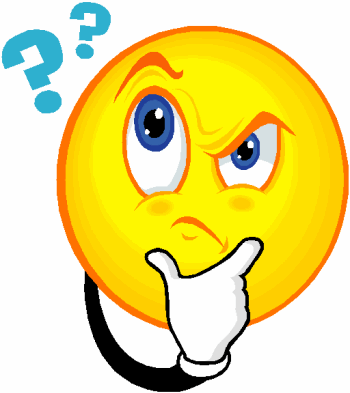 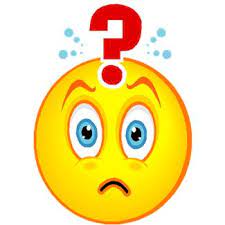 1.Melyik irodalmi művet utasították el a kiadók 38-szor, mielőtt először megjelent?a. A Gyűrük Ura	b. Elfújta a szél	c. Tom Sawyer kalandjaiMelyik Nobel-díjas tudós ihatott fél életében ingyen sört, mert a város sörfőzdéje egy csővel bevezette azt a lakásába?a. Enrico Fermi	b. Pierre Curile	c. Niels BohrHol és ki írta a világ első regényét a 11. században?a. Angliában egy irodalmi lelkületű papb. Japánban egy özvegy nemesasszonyc. Kínában egy vesztes hadvezér2.A Famous Grouse whisky Robert Burnsről, a skótok nemzeti költőjéről elnevezett kiadását 37 évig érlelik. Miért?Mi a híres whisky elkészítésének pontos menete?Mit neveznek a whisky hazájában az „angyalok jussának”?3.Az ital egyediségét neve is tükrözi, hiszen a bevett szokásokkal szakítva a párlatot nem készítőjéről, hanem ……
Kiről vagy miről nevezték el?Whiskyben pácolt csirkemell steak édesburgonya pürével. Kinek a nevéhez köthető ez a recept?Mi a különbség a whisky és whiskey elnevezéssel ellátott termékek között?4. Milyen sportágat űzött az eredeti Sport szelet borításán látható alak, kiről mintázták?Melyik étel/ital (eredeti) változata készül a legészakabbra fekvő településen?a. Toblerone csoki	b. Henessy		c. BecherovkaMelyik italt találta 1569-ben V. Piusz pápa olyan kellemetlennek, hogy fogyasztását nem tekintette a böjt megszegésének?5.Hátborzongatóan különös ajándékot kapott 1888-ban egy provence-i gazdálkodó lánya, Gabrielle Berlatier. Mi volt ez?Milyen állat a baktirán?Melyik az a több mint 900 éves szervezet, amely útlevelet is állíthat ki, és amiből egyszerre csak 3 van érvényben?6.Melyik gyümölcsöt hívják népiesen boldogasszony csipkéjének, róla nevezték el a 2019-es ország tortáját is?Melyik az az 1891 óta ismert tárgy, amelynek hivatalos neve Offziersmesser, de mivel ezt az amerikai katonák nem tudták kiejteni, új kifejezést alkottak rá. Mi ez?Melyik emlősállatot nevezték el a ferences rend egyik, 1925-ben alapított ágáról vagy a szerzetesrend viseletének egy jellegzetes darabjáról?7.Melyik állatból található több mint 30 a Napóleon által készíttetett francia címeren?Egészítse ki egy Nobel- és Pulitzer-díjas író legismertebb művének címével az alábbi bibliai idézetet:„Elment Kain az Úr színe elől, és letelepedett Nód földjén, ……….”Melyik az a vallási mű, amely 114 szúrából és 6348 ájából áll?8.Mit tartalmaz az az „Elvis Sandwich” néven elhíresült étel, amely Elvis Presley kedvence volt?Milyen anyagba nem szabad beletenni az igazgyöngy ékszereket, mert feloldódnak benne?Milyen gyümölcs terem azon a szappanfavirágúak rendjébe és a szömörcefélék családjába tartozó fán, amely India szent fája?9.Melyik az az első ízben 1859-ben a francia kémikus Francois-Emmanuel Verguin által bemutatott szín, mely a nevét egy abban az évben zajló csatáról kapta?Honnan ismerjük szinte mindannyian Händel: Zádok, a pap című koronázási himnusz dallamát?Miért szerepel az 57-es szám a Heinz cég minden csomagolásán?10. Párosítások!Az alábbi napilapok melyik országban jelennek meg?a. Le Figaro	1. Brazíliab. El País	2. Olaszországc. Daily Mail	3. Svédországd. O Globo	4. Egyesült Királyságe. Dagens Nyheter	5. Franciaországf. Corriere della Sera	6. SpanyolországMelyik híresség melyik történelmi eseménnyel azonos évben született?a. Atomkatasztrófa Csernobilban	1. Tom Hanksb. Első nő az űrben	2. Michael Jordanc. Kitör a szuezi válság	3. Lady Gagad. Az első Európán kívüli olimpia	4. Salvador Dalie. Watergate-botrány	5.Jude LawMelyik híres filmes idézet melyik filmből származik?a. Elfújta a szél	1. „Ehhez egy nagyobb hajóra lesz szükség”b. Ponyvaregény	2. „Puskát kellett volna hoznunk ehhez a melóhoz”c. Cápa	3. „Az igazat megvallva, drágám, köpök rá”d. Oscar	4. „Tartsd meg az aprót, te mocskos állat!”c. Reszkessetek betörők	5. „Persze hogy tudtam, csak nem sejtettem”